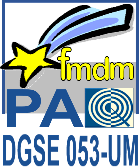 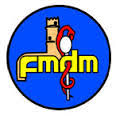 AVIS DE REPORT DU DELAIS DE REMISE DES OFFRES RELATIVES A LA SOLLICITATION DE MANIFESTATION D’INTÉRÊTN° 01/2021 - PAQ-DGSE-053-UMPour la deuxième fois« Mise en place d’un SMOE (ISO 21001 Version 2018) au sein de La Faculté de Médecine Dentaire de Monastir (FMDM) »       Dans le cadre de l’accord de prêt n° 8590-TN entre la Banque Internationale pour la Reconstruction et le Développement (BIRD), et le Ministère de l’Enseignement Supérieur et de la Recherche Scientifique pour le financement du projet PAQ pour le Développement de la Gestion Stratégique des EESR ( PAQ-DGSE) La FMDM se propose de reporter le délais de remise des offres relatives à la sollicitation de manifestation d’intérêt N°1/2021 pour la mise en place d’un Système de Management pour les Organismes d'Education (SMOE - norme ISO 21001 version 2018) à la FMDM.       Les Bureaux d'études intéressés à réaliser les services décrits dans les termes de références des missions téléchargeables sur le site de la FMDM (http://www.fmdm.rnu.tn/), sont invités à manifester leur intérêt au plus tard le 20 décembre 2021 à 10 heures (Heure locale), [Le cachet du bureau d’ordre de la Faculté de Médecine Dentaire de Monastir faisant foi]. Les dossiers de manifestation d’intérêt doivent parvenir à la Faculté de Médecine Dentaire de Monastir (Avenue Avicenne 5000 Monastir) par voie postale ou être déposées directement au bureau d’ordre.                            L’enveloppe extérieure devra porter la mention suivante :NE PAS OUVRIRMission N° 01/2021- PAQ-DGSE-053-UMAssistance technique pour la mise en place d’un SMOE 